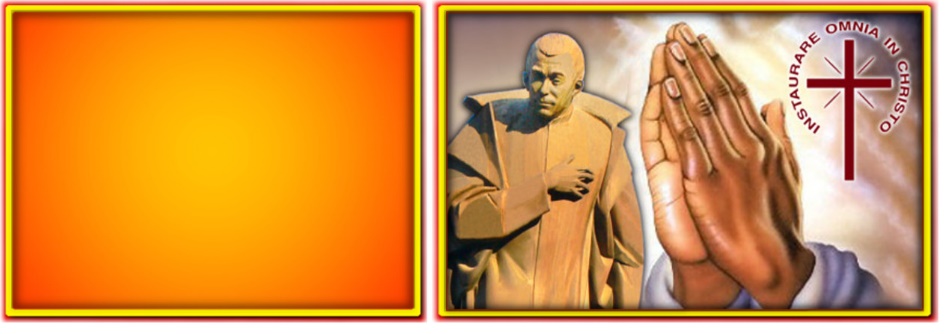 ITALIANOPer intercessione di San Luigi Orione, ogni religioso della Piccola Opera, in questo mese di maggio, ravvivi la devozione verso Maria, Madre e Protettrice dei Figli della Divina Provvidenza.ESPAÑOLPor intercesión de San Luis Orione, cada religioso de la Pequeña Obra, en este mes de mayo, acreciente la devoción a María, Madre y Protectora de los Hijos de la Divina Providencia.FRANÇAISPar l'intercession de Saint Louis Orione, que tous les religieux de la Petite Œuvre, en ce mois de mai, ravivent leur dévotion à la Vierge Marie, Mère et protectrice des Fils de la Divine Providence.POLSKIPrzez wstawiennictwo św. Alojzego Orione, niech każdy zakonnik Małego Dzieła w miesiącu maju ożywi swoje nabożeństwo do Maryi, Matki i Opiekunki Synów Boskiej Opatrzności.PORTUGUÊSPor intercessão de São Luís Orione, cada religioso da Pequena Obra, neste mês de maio, reavive a sua devoção a Maria, Mãe e Protetora dos Filhos da Divina Providência.ENGLISH Through the intercession of St. Luigi Orione, every religious of the Little Work, in this month of May, may revive his devotion to Mary, Mother and Protector of the Sons of Divine Providence.08 a Roma (ITA): Professione perpetua dei Ch. SABINO André, KRAHIBOUÉ E. Kévin e RAKOTONDRAMANANA Jean de la Croix.08 a Ouagadougou-Burkina Faso (NDA): Concerto di canti in onore di San Luigi Orione. 11 a Roma (ITA): Incontro dei Direttori e Responsabili di struttura dell’area Centro-Sud13 in tutta la Provincia (BRN): Festa patronale della Provincia “Nossa Senhora de Fátima”.14 a Nairobi-Kenya (DMI): Ordinazione presbiterale del Diac. Ian K. KATHA.15 a Zduńska Wola (POL): Incontro di formazione per i giovani: Comunicazione senza violenza.16 Solennità di San Luigi Orione.16 a Bonoua-Costa d’Avorio (NDA): Dedicazione del Santuario “Notre Dame de la Garde”.16 in tutta la Delegazione (DMI): Rinnovo dei voti di 37 confratelli.16 a Kayao-Burkina Faso (NDA): Celebrazione zonale del giubileo d’oro dell’arrivo della Congregazione in Africa.16 in tutta la Provincia (BRS): Celebrazione delle nuove adesioni al MLO in tutte le comunità.16 a Lomé-Togo (NDA): Incontro del MLO locale.17 in video conferenza (BRS): Incontro del MLO.18 a Montebello della Battaglia (ITA): Incontro dei Direttori e Responsabili di struttura dell’area Nord.22 a Zduńska Wola (POL): Incontro di formazione per i giovani: Come amare saggiamente se stesso e gli altri.28 in video conferenza (BRS): Incontro del GEO/SECOM.29 in video conferenza (BRS): Incontro dei giovani religiosi. 31/05-04/06 Roma-Curia: Incontro del GSO in video conferenza.Religiosi Sac. Eugeniusz Andrzej SPALONY, Polonia (+15/04/2021) Parenti (di cui la comunicazione è arrivata in Curia): Sig. Urbano RAGAZZO (+06/04/2021), Papà del Sac. Luciano RAGAZZO (Italia) Sig. Tarcisio MORA (+08/04/2021), Papà del Sac. Sandro MORA (Madagascar)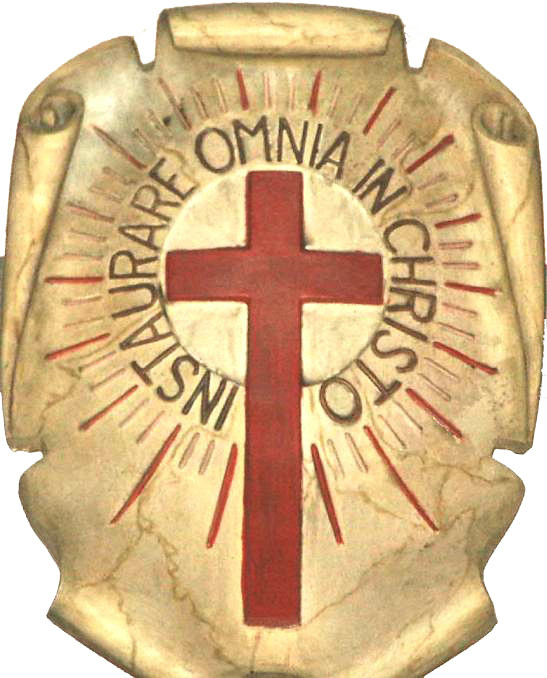 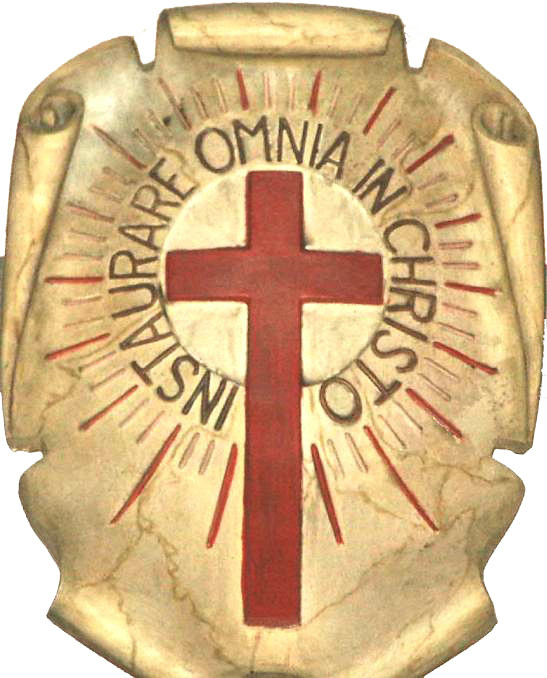 